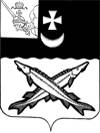 АДМИНИСТРАЦИЯ БЕЛОЗЕРСКОГО МУНИЦИПАЛЬНОГО ОКРУГА ВОЛОГОДСКОЙ ОБЛАСТИП О С Т А Н О В Л Е Н И ЕОт 15.12.2023   № 1603Об утверждении плана проведения экспертизы муниципальных нормативных правовых актов Белозерского муниципального округа, затрагивающих вопросы осуществления предпринимательской и инвестиционной деятельности, на 2024 год В целях реализации Федерального закона от 06.10.2003  № 131-ФЗ «Об общих принципах организации местного самоуправления в Российской Федерации» (с последующими изменениями),  закона Вологодской области от 11.12.2013 № 3225-ОЗ «Об оценке регулирующего воздействия проектов нормативных правовых актов и экспертизе нормативных правовых актов»,  на основании решения Представительного Собрания Белозерского муниципального округа от 20.09.2022 № 12 «Об оценке регулирующего воздействия проектов муниципальных нормативных правовых актов Белозерского муниципального округа», постановления  администрации Белозерского муниципального округа от 13.01.2023 № 62 «Об утверждении Порядка проведения оценки регулирующего воздействия проектов муниципальных нормативных правовых актов и экспертизы муниципальных нормативных правовых актов Белозерского муниципального округа». ПОСТАНОВЛЯЮ:Утвердить прилагаемый план проведения экспертизы муниципальных нормативных правовых актов Белозерского муниципального округа, затрагивающих вопросы осуществления предпринимательской и инвестиционной деятельности, на 2024 год. Контроль  за исполнением  настоящего постановления оставляю за собой.Настоящее постановление подлежит размещению на официальном сайте Белозерского муниципального округа в информационно-телекоммуникационной сети «Интернет».        Глава округа:                                                                      Д.А. Соловьев                                                                 УТВЕРЖДЕН                                                                  постановлением                                                                             администрации округа                                                                           от 15.12.2023  № 1603План проведения экспертизы муниципальных нормативных правовых актов Белозерского муниципального округа, затрагивающих вопросы осуществления предпринимательской  и инвестиционной деятельности, на 2024 год<*> Правовые акты включаются в план при наличии сведений, указывающих, что положения правового акта могут создавать условия, необоснованно затрудняющие осуществление предпринимательской и инвестиционной деятельностиN№ п/пВид, наименование акта, дата и номерПоложение акта <*>Дата начала проведения экспертизыСрок проведения экспертизы        123451Постановление администрации  Белозерского муниципального округа  от 14.02.2023 № 192 «Об утверждении административного регламента по предоставлению муниципальной услуги по выдачеразрешений на право организации розничного рынка» Раздел II «Стандарт предоставления муниципальной услуги»12.03.202460 календарных дней